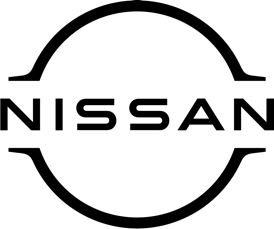 July 2022Dealer templateNissan Ariya scoops Car of the Year 
title at Auto Express AwardsThe new Nissan Ariya – now available to order at [DEALERSHIP NAME HERE] – has been named a double winner at this year’s Auto Express Awards, securing both the ‘Best Mid-Sized Company Car’ trophy and the coveted overall ‘Car of the Year’ title.With a fully electric range of up to 329 miles, the Ariya features Japanese-inspired design, a luxurious and spacious cabin and advanced technologies.Andrew Humberstone, managing director at Nissan GB, said: “We are absolutely thrilled to receive this recognition for our incredible new 100% electric crossover and would like to thank the judges for this fantastic award. “The Ariya perfectly encapsulates the design, tech and performance of our next-generation EVs. It will continue Nissan’s pioneering journey in electrification and support our route to carbon neutrality.”The Auto Express judges were keen to highlight Ariya’s all-round talents and praised the car’s compelling blend of head-turning looks, premium appeal and composed driving dynamics, plus a range of well over 300 miles.  For business users too, it was judged that “the newcomer goes straight to the top of the class”.Steve Fowler, Editor-in-Chief of Auto Express, the UK’s biggest-selling weekly motoring magazine, added: “The Ariya is the most premium-feeling Nissan we’ve seen yet, and it backs this up with impressive technology, punchy performance and clever storage. ‘‘It mixes style and substance seamlessly, and is an advanced EV right for the modern era, as many motorists seriously consider making the switch to all-electric motoring. It’s our Car of the Year 2022.”[NAME, JOB TITLE, DEALERSHIP NAME] said: ‘‘We are delighted but not entirely surprised by Ariya’s success at the Auto Express Awards. It really is an incredible car and at a recent preview event, our customers were blown away by its stunning appearance, levels of comfort and advanced technology.’’Drawing on Nissan's leadership in electrification and segment-defining crossover capabilities, the Nissan Ariya seamlessly delivers advanced driving capabilities and a premium EV experience.For more information, contact [DEALERSHIP NAME AND CONTACT DETAILS].-ends-Nissan Dealer PR: 07309 740052